ПОСТАНОВЛЕНИЕГлавы администрации муниципального образования«Хатажукайское сельское поселение»от 11.12.2019г № 59                                                                                                           а.Пшичо      Руководствуясь Конституцией Российской федерации, Федеральным законом от 06.10.2003 N 131-ФЗ «Об общих принципах организации местного самоуправления в Российской Федерации», Федеральным законом от 08.01.1998 № 3-ФЗ «О наркотических средствах и психотропных веществах», Федеральным законом от  21.11.2011 № 323-ФЗ «Об основах охраны здоровья граждан в Российской Федерации», Федеральным законом от 24.06.1999 № 120-ФЗ «Об основах системы профилактики безнадзорности и правонарушений несовершеннолетних» иными нормативными правовыми актами Российской Федерации, а также Уставом МО «Хатажукайское сельское поселение                                                                                                          ПОСТАНОВЛЯЮ:1. Утвердить целевую муниципальную программу «Профилактика незаконного потребления наркотических средств и психотропных веществ, наркомании  на территории Хатажукайского сельского поселения на 2020-2021 годы» (согласно приложению).         2. Опубликовать постановление в районной газете и на официальном сайте поселения.         3. Постановление вступает в законную силу после его официального опубликования.         4. Контроль за исполнением настоящего постановления оставляю за собой.Глава администрации МО«Хатажукайское сельское поселение                                                                  К.А. КарабетовУтвержденапостановлением АдминистрацииХатажукайского сельского поселенияот 11.12.2019г № 59Целевая программа «Профилактика незаконного потребления наркотических средств и психотропных веществ, наркомании  на территорииХатажукайского сельского поселения на 2020-2021годы»Паспортцелевой программы «Профилактика незаконного потребления наркотических средств и психотропных веществ, наркомании  на территорииХатажукайского сельского поселения на 2020-2021 годы»1. Законодательство в сфере профилактики незаконного потребления наркотических средств и психотропных веществ, наркоманииПравовое регулирование в сфере профилактики незаконного потребления наркотических средств и психотропных веществ, наркомании  осуществляется в соответствии с Конституцией Российской Федерации, Федеральным законом от 8 января 1998 года № 3-ФЗ «О наркотических средствах и психотропных веществах», Федеральным законом от 21 ноября 2011 года № 323-ФЗ «Об основах охраны здоровья граждан в Российской Федерации», Федеральным законом от 24 июня 1999 года № 120-ФЗ «Об основах системы профилактики безнадзорности и правонарушений несовершеннолетних», иными нормативными правовыми актами Российской Федерации, а также Уставом Хатажукайского сельского поселения.2. Основные задачи профилактики незаконного потребления наркотических средств и психотропных веществ, наркомании на территории  Хатажукайского поселенияОсновными задачами профилактики незаконного потребления наркотических средств и психотропных веществ, наркомании на территории Хатажукайского сельского поселения   являются:создание системы комплексной профилактики незаконного потребления наркотических средств и психотропных веществ, наркомании на территории поселения с приоритетом мероприятий первичной профилактики;формирование в обществе негативного отношения к немедицинскому потреблению наркотических средств или психотропных веществ;развитие и укрепление взаимодействия органов местного самоуправления, некоммерческих организаций по вопросам организации профилактики незаконного потребления наркотических средств и психотропных веществ, наркомании на территории поселения;организация комплексных мероприятий по пропаганде здорового образа жизни, в том числе физической культуры и спорта;создание условий для обеспечения здорового образа жизни, нравственного и патриотического воспитания молодежи в целях профилактики наркомании и токсикомании;проведение комплексных профилактических мероприятий, направленных на противодействие незаконному обороту наркотических средств;создание условий для организации досуга детей и молодежи.3. Основные принципы профилактики незаконного потребления наркотических средств и психотропных веществ, наркоманиина территории Хатажукайского сельского поселенияДеятельность по профилактике незаконного потребления наркотических средств и психотропных веществ, наркомании на территории поселения основывается на следующих принципах:законности;соблюдения прав человека и гражданина;приоритетности мер по выявлению на ранней стадии лиц, потребляющих наркотические средства или психотропные вещества без назначения врача;гарантированности и доступности наркологической помощи и социальной реабилитации больным наркоманией и членам их семей;комплексности и систематичности в проведении профилактической работы с лицами, потребляющими наркотические средства или психотропные вещества без назначения врача;соблюдения конфиденциальности полученной информации о лицах, потребляющим наркотические средства или психотропные вещества без назначения врача, а также больных наркоманией;индивидуализации подхода на различных этапах профилактики незаконного потребления наркотических средств и психотропных веществ, наркомании к лицам, потребляющим наркотические средства или психотропные вещества без назначения врача, а также больным наркоманией;признания особой значимости профилактики незаконного потребления наркотических средств и психотропных веществ, наркомании среди несовершеннолетних;добровольности участия граждан в осуществлении мероприятий по предотвращению распространения незаконного потребления наркотических средств и психотропных веществ, наркомании на территории поселения.4. Объекты профилактики незаконного потребления наркотических средств и психотропных веществ, наркоманииПрофилактика незаконного потребления наркотических средств и психотропных веществ, наркомании на территории поселения осуществляется в отношении:лиц, не потребляющих наркотические средства или психотропные вещества;лиц, эпизодически потребляющих наркотические средства или психотропные вещества, без признаков зависимости;больных наркоманией.5. Деятельность администрации Хатажукайского сельского поселенияв сфере профилактики наркомании и токсикомании1. К деятельности администрации Хатажукайского сельского поселения в сфере  профилактики незаконного потребления наркотических средств и психотропных веществ, наркомании и в пределах компетенции, относится:исполнение законодательства о наркотических средствах, психотропных веществах и их прекурсорах в пределах своей компетенции;осуществление мер по профилактике незаконного потребления наркотических средств и психотропных веществ, наркомании в рамках проведения единой государственной политики в области здравоохранения, образования, социальной политики, молодежной политики, культуры, физической культуры и спорта;организация мероприятий по развитию системы нравственного, патриотического, гражданского и военно-спортивного воспитания детей, подростков и молодежи, в том числе с целью профилактики незаконного потребления наркотических средств и психотропных веществ, наркомании;развитие добровольческого движения по профилактике незаконного потребления наркотических средств и психотропных веществ, наркомании, ведению здорового образа жизни;развитие деятельности учреждений социальной сферы, в том числе учреждений   культуры, молодежной политики, физической культуры и спорта;— содействие в организации санитарно-просветительской работе по профилактике незаконного потребления наркотических средств и психотропных веществ, наркомании;содействие в обеспечении деятельности муниципальных учреждений социальной сферы, здравоохранения, образования, культуры, физической культуры и спорта;— содействие развитию антинаркотической пропаганды;— проведение мероприятия по выявлению и уничтожению незаконных посевов и очагов дикорастущих наркосодержащих растений;— взаимодействие с некоммерческими организациями в подготовке молодежных лидеров из числа подростков-добровольцев для работы по предупреждению незаконного потребления наркотических средств и психотропных веществ, наркомании, работе по пропаганде здорового образа жизни.6. Финансирование мероприятийпо профилактике наркомании и токсикомании1. Финансирование мероприятий программы по профилактике незаконного потребления наркотических средств и психотропных веществ, наркомании осуществляется за счет средств  бюджета Хатажукайского сельского поселения. Приложение № 1  к программе«Профилактика незаконного потреблениянаркотических средств и психотропныхвеществ, наркомании  на территорииХатажукайского сельского поселения на 2020-2021 годы»Перечень мероприятий  целевой программы  «Профилактика незаконного потребления наркотических средств и психотропных веществ, наркомании  на территории Хатажукайского сельского поселения на 2020-2021 годы»РЕСПУБЛИКА АДЫГЕЯМуниципальное образование«Хатажукайское сельское поселение»385462, а. Пшичо, ул. Ленина, 51тел. 9-31-36, тел. Факс (87773) 9-31-36 e-mail: dnurbij @ yandex.ruАДЫГЭ РЕСПУБЛИКХьатыгъужъкъое муниципальнэ къоджэ псэупIэ чIыпIэм изэхэщапI385462, къ. Пщычэу, ур. Лениным ыцI,51,  тел. 9-31-36, тел. Факс (87773) 9-31-36e-mail: dnurbij @ yandex.ruОб утверждении целевой программы «Профилактика наркомании и токсикомании на территорииХатажукайского сельского поселения  на 2020-2021годы»Наименование ПрограммыЦелевая программа «Профилактики незаконного потребления наркотических средств и психотропных веществ, наркомании на территории Хатажукайского сельского поселения на  2020-2021 годы»Срок действия программы2020-2021 годыОснование для принятия программыКонституция Российской федерации, Федеральный закон от 06.10.2003 N 131-ФЗ «Об общих принципах организации местного самоуправления в Российской Федерации», Федеральный закон от 08.01.1998 № 3-ФЗ «О наркотических средствах и психотропных веществах», Федеральный законот  21.11.2011 № 323-ФЗ «Об основах охраны здоровья граждан в Российской Федерации», Федеральный закон от 24.06.1999 № 120-ФЗ «Об основах системы профилактики безнадзорности и правонарушений несовершеннолетних».Заказчик ПрограммыАдминистрация Хатажукайского сельского поселения Основной разработчик программыАдминистрация Хатажукайского сельского поселения Основные исполнители программыАдминистрация  Хатажукайского сельского поселения Цель программы— предотвращение незаконного потребления наркотических средств и психотропных веществ, наркомании на территории поселения;— предотвращение незаконного распространения наркотических средств, психотропных и токсических веществ,
а также их прекурсоров (далее — наркотические средства) на территории  поселения;—  сокращение наркомании и токсикомании и Вязанных с ними
преступлений и правонарушений.Основные задачи программы    — организация комплексных мероприятий по пропаганде здорового образа жизни, в том числе физической культуры и спорта, направленных на формирование в обществе негативного отношения к наркомании и токсикомании;
— содействие в создании условий для обеспечения здорового образа жизни, нравственного и патриотического воспитания молодежи в целях профилактики наркомании и токсикомании;
— создание условий для развития физической культуры и спорта, в том числе детско-юношеского, молодежного, массового спорта на территории сельского поселения в целях профилактики наркомании и токсикомании;— проведение комплексных профилактических мероприятий, направленных на противодействие незаконному обороту наркотических средств на территории  поселения;— содействие в организации досуга детей и молодежи на территории  поселения.Сроки реализации Программы2020-2021 годыОбъем и источники финансирования мероприятий ПрограммыОбъем финансирования программы:   12,0 тыс. руб.,в т.ч. по годам:
2020 год  – 6,0 руб.;
2021 год  – 6,0 руб.;Программа, ежегодно уточняется при формировании проекта бюджета на соответствующий финансовый год.Ожидаемыерезультатыреализациипрограммы— совершенствование и развитие антинаркотической пропаганды;— формирование негативного отношения общества к распространению и незаконному потреблению наркотических средств;— снижение уровня преступности и количества совершаемых преступлений, связанных с наркоманией и незаконным оборотом наркотических средств;— оздоровление обстановки в общественных местах.Осуществление контроляКонтроль выполнения настоящей Программы осуществляет глава администрации  сельского поселения№ п/пМероприятия по реализации ПрограммыИсточники финансированияСрок исполненияВсегоОбъем финансирования по годамОбъем финансирования по годамОтветствен-ные за выпол-нение мероприятия Программы№ п/пМероприятия по реализации ПрограммыИсточники финансированияСрок исполненияВсего20202021Ответствен-ные за выпол-нение мероприятия Программы1Разработка плана профилактических мер, направленных на предупреждение распространения наркомании и токсикомании на территории сельского поселенияМестный бюджетI кв. текущего года0,00,00,0Администрация сельского поселения2Организация  и проведение тематических мероприятий, конкурсов, викторин с целью формирования у граждан негативного отношения к незаконному  потреблению наркотических средств и психотропных веществМестный бюджетВ течение года4,02,02,0Администрация сельского поселения;библиотека (по согласованию)3Проведение мероприятий для детей и молодежи с использованием видеоматериалов по профилактике наркомании и токсикоманииМестный бюджетВ течение года0,00,00,0Дом культуры(по согласо-ванию)4Организация и проведение мероприятий по вопросам профилактики наркомании и токсикомании (лекции, дискуссии, диспуты, викторины) на базе библиотекиМестный бюджетВ течение года0,00,00,0Администрация сельского поселения; библиотека (по согласованию);участковый уполномоченный полиции (по согласованию)5Пропаганда и внедрение в сознание несовершеннолетних и молодежи культурного и здорового образа жизни. Организация и проведение мероприятий и массовых акций среди молодежи в рамках сельских антинаркотических марафоновМестный бюджетВ течение года4,02,02,0Администрация сельского поселения; библиотека (по согласованию);Дом культуры(по согласованию);школа  (по согласованию)6Организация и проведение комплексных физкультурно-спортивных, культурно-массовых и агитационно-пропагандистских мероприятий, в том числе в каникулярное время (спартакиады, летние и зимние спортивные игры, соревнования)Местный бюджетВ течение года4,02,02,0Администрация сельского поселения;ХСОШ№67Организация и проведение мероприятий по духовно-нравственному и гражданско-патриотическому воспитанию молодежи (формирование духовно-нравственных ценностей, гражданской культуры и военно-патриотического воспитания молодежи, основанных на возрождении традиций российской государственности, оказание помощи ветеранам ВОВ, труда, инвалидам)Местный бюджетВ течение года0,00,00,0АдминистрацияХатажукайскогосельского поселения; библиотека (по согласованию);Дом культуры(по согласованию);СОШ   (по согласованию)8Проведение мероприятий по выявлению и уничтожению незаконных посевов и очагов дикорастущих наркосодержащих растенийМестный бюджетВ течение годаАдминистрацияХатажукайского сельского поселенияИтого:12,06,06,0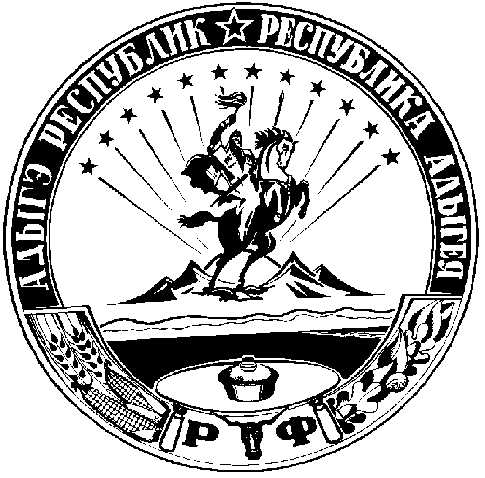 